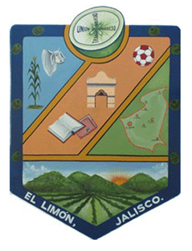                                       H. AYUNTAMIENTO EL LIMON JALISCO	                         PATRIMONIO MUNICIPAL 2018-201                                                                                                                                                       DESARROLLO SOCIAL Y ECONOMICODESARROLLO SOCIAL ECONOMICODescripción Y/O Características del BienNo. InventarioUbicación  Valor  Estado DESARROLLO SOCIAL ECONOMICOSilla negra de metal forros de tela 5 ruedas color negro DH-1821-0016Presidencia $ 350( b )DESARROLLO SOCIAL ECONOMICOMesa de metal con base de madera color café DH-1821-0025Presidencia $ 90( r )DESARROLLO SOCIAL ECONOMICOEscritorio de madera color café de 4 cajones DH-1821-0039Presidencia $ 400( r )DESARROLLO SOCIAL ECONOMICOSilla de metal  color tinta forros de tela DH-1821-0035Presidencia $ 60( r )DESARROLLO SOCIAL ECONOMICOBote de basura color negro de plásticoDH-1821-0031Presidencia $ 25( r )DESARROLLO SOCIAL ECONOMICOArchivero de madera 2 cajones de color café DH-1821-0027Presidencia $ 80( r )DESARROLLO SOCIAL ECONOMICOArchivero de metal color gris  de 4 cajones DH-1821-0007Presidencia $ 250( r )DESARROLLO SOCIAL ECONOMICOSello color negro COLP Pockert Stamp Plus 30 Desarrollo social y económico DH-1821-0023Presidencia $ 70( r )DESARROLLO SOCIAL ECONOMICOPerforadora de metal Pegaso 800DH-1821-0019Presidencia $ 35( r ) DESARROLLO SOCIAL ECONOMICOArchivero de metal color negro 2 cajones DH-1821-0015Presidencia $ 80( r ) DESARROLLO SOCIAL ECONOMICOEscritorio 2 cajones color café -negro de madera DH-1821-0003Presidencia $ 400( r ) DESARROLLO SOCIAL ECONOMICOBote de basura color gris de plásticoDH-1821-0011Presidencia $ 25( r )DESARROLLO SOCIAL ECONOMICOSilla de 5 ruedas color tinta forros de tela DH-1821-0038Presidencia $ 80( r )DESARROLLO SOCIAL ECONOMICOEngrapadora Elephant de metal plateadaDH-1821-0034Presidencia $ 35( r ) DESARROLLO SOCIAL ECONOMICOImpresora brother DCP Multifuncional N/S063330m3n334032DH-1821-0030Presidencia $ 400( r )DESARROLLO SOCIAL ECONOMICOMonitor SAMSUNG SyncMaster 740NW S/N.HA17HVKQ7063882DH-1821-0026Presidencia Sin Función$ 200( r )DESARROLLO SOCIAL ECONOMICOTeclado color negro green leat 18-8349DH-1821-0022Presidencia Sin Función$ 80( r )DESARROLLO SOCIAL ECONOMICORatón GHP S/N.060110003934DH-1821-0018Presidencia Sin Función$ 50( r ) DESARROLLO SOCIAL ECONIMOCOCPU - LG M-DISC color negro DH-1821-0010Presidencia Sin Función$ 200( r ) DESARROLLO SOCIAL ECONOMICOSello de madera Junta Municipal de Reclutamiento  E Instrucción DH-1821-0006Presidencia $ 60( r ) DESARROLLO SOCIAL ECONOMICOSello de Coordinación de Desarrollo Humano y Fomento Agropecuario El Limón Jalisco DH-1821-0002Presidencia $ 70( r ) DESARROLLO SOCIAL ECONIMOCORegulador de luz ISB SOLA BASIC de 4 entradas DH-1821-0033Presidencia $ 40 ( r ) DESARROLLO SOCIAL Y ECONIMICOSello de madera de Afiliación de Inapan DH-1821-0021Presidencia $ 50( r )DESARROLLO SOCIAL Y ECONOMICO Monitor color negro marca GHIA  21-5”No.S22171809652M1646DH-1821-0032Presidencia $ 11.716( b )DESARROLLO SOCIAL Y ECONOMICO CPU marca GHIA No. XYDMF020319045384DH-1821-0036Presidencia ---------( b )DESARROLLO SOCIAL Y ECONIMICORatón marca GHIA No.GAC-004-M  COLOR NEGRO DH-1821-0004Presidencia ----------( b )DESARROLLO SOCIAL Y ECONIMOCO Teclado color negro marca GHIA No.GAC-004-T DH-1821-0024Presidencia -----------( b )DESARROLLO SOCIAL Y ECONOMICO Teléfono color blanco marca vtech No.A0826429320DH-1821-0040Presidencia $ 530( b )DESARROLLO SOCIAL Y ECONOMICORatón color negro MicrosoftDH-1821-0001Presidencia$ 30( r )DESARROLLO SOCIAL Y ECONOMICOPorta cinta color negro DH-1821-0028Presidencia $ 40( r )DESARROLLO SOCIAL Y ECONOMICOMáquina de escribir brother color gris Mod. Gx-6750DH-1821-0017Presidencia $ 150( r )DESARROLLO SOCIAL Y ECONOMICOTabla sujetadora de madera tamaño oficioDH-1821-0041Presidencia $70.00BDESARROLLO SOCIAL Y ECONOMICOTabla sujetadora de madera tamaño oficioDH-1821-0042Presidencia $70.00BDESARROLLO SOCIAL Y ECONOMICOTabla sujetadora de madera tamaño oficioDH-1821-0043Presidencia $70.00BDESARROLLO SOCIAL Y ECONOMICOTabla sujetadora de madera tamaño cartaDH-1821-0044Presidencia $60.00BDESARROLLO SOCIAL Y ECONOMICOTabla sujetadora de madera tamaño cartaDH-1821-0045Presidencia $60.00BDESARROLLO SOCIAL Y ECONOMICOTabla sujetadora de madera tamaño cartaDH-1821-0046Presidencia $60.00B